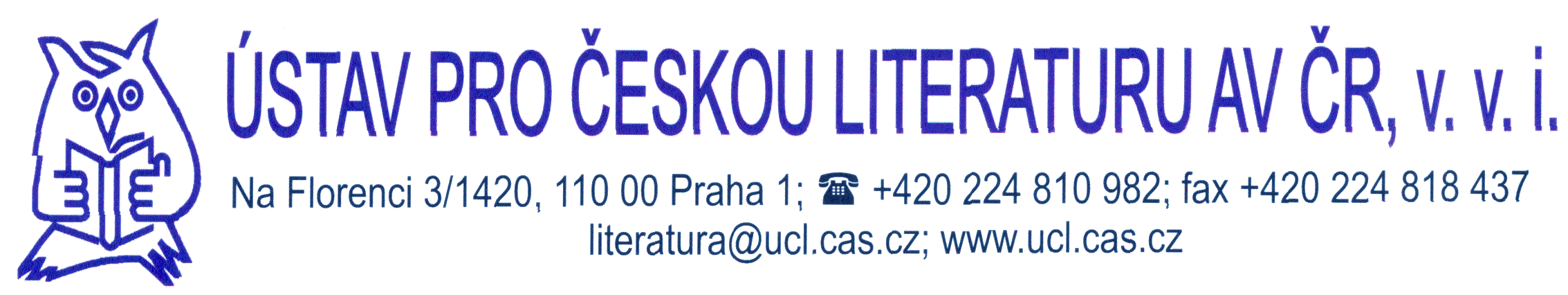 TISKOVÁ ZPRÁVA„Hráno na harfu komínů“Kladno si ve středu 24. 9. 2014 připomene sté výročí narození Jiřího KolářePraha 22. 9. 2014 – Při příležitosti stého výročí narození básníka a světoznámého výtvarníka Jiřího Koláře bude v Kladně odhalena pamětní deska a uskuteční se přednáška o kladenské etapě Kolářova života a tvorby. Obě akce provází výstavu „Hráno na harfu komínů“. Jiří Kolář a Kladno (1925–1945), která je při příležitosti letošního velkého kolářovského jubilea instalována v Malé galerii Středočeské vědecké knihovny v Kladně.PřednáškaU příležitosti stého výročí narození českého básníka a výtvarníka Jiřího Koláře (24. 9. 1914–11. 8. 2002) proběhne ve středu 24. 9. od 17.30 ve studovně Středočeské vědecké knihovny v Kladně přednáška literárního historika Jakuba Říhy (Ústav pro českou literaturu AV ČR, v. v. i.) věnovaná kladenským létům Jiřího Koláře, který v tomto městě žil v období 1925–1945. V Kladně Kolář vyrůstal, zde si obstarával obživu jako truhlář a ještě jako „přespolní dělník“ vstoupil do české literatury sbírkou Křestný list (1941). Těžištěm přednášky bude doposavad prakticky neznámé životní a tvůrčí období Jiřího Koláře spadající do 30. let 20. století. Přednášející se soustředí na Kolářovo zapojení do kulturního a politického dění v Kladně, na Kolářovy rané básnické texty (rozsáhlý strojopis Rudý havran, rukopisný cyklus Nový don Quijote) a na Kolářův kontakt s předními osobnostmi kladenského a pražského kulturního života (Václav Pekárek, Vítězslav Nezval, František Halas). Odhalení pamětní deskyPřednášce bude předcházet slavnostní odhalení pamětní desky na místě, kde Jiří Kolář prožil většinu svého kladenského pobytu, na Poštovním náměstí čp. 190. Odhalení proběhne v 16.30 za účasti primátora města Kladna Ing. Dana Jiránka.VýstavaPřednáška je jedním z výstupů projektu pro rozvoj regionální spolupráce krajů a ústavů AV ČR, na kterém spolupracuje Středočeská vědecká knihovna v Kladně, příspěvková organizace, a Ústav pro českou literaturu AV ČR, v. v. i. Doplňuje výstavu „Hráno na harfu komínů“. Jiří Kolář a Kladno (1925–1945), která v těchto dnech probíhá v Malé galerii Středočeské vědecké knihovny v Kladně (autoři: Jiří Mika, Jakub Říha, grafická koncepce: Markéta Jelenová). Výstava je založena na původním výzkumu a přináší celou řadu nových informací a dosud nezveřejněných materiálů ze sbírek Literárního archivu Památníku národního písemnictví, Státního okresního archivu v Kladně a ve Strakonicích, Archivu bezpečnostních složek a rovněž ze sbírek soukromých. V den přednášky bude výstava zveřejněna v digitální podobě na webových stránkách Ústavu pro českou literaturu AV ČR, v. v. i., v sekci Literatura ke stažení.Završením projektu bude kolektivní monografie věnovaná kladenskému období Jiřího Koláře, která vyjde na počátku roku 2015. Další informace:Mgr. Jakub Říha, riha@ucl.cas.cz, tel. 775551154www.ucl.cas.czÚstav pro českou literaturu AV ČR, v. v. i., Na Florenci 3/1420, 110 00 Praha 1